C D    2  -  Baritone, Sopranino & Bass sax, Contrabass Sarrusophone, C Melody saxBARITONE SAX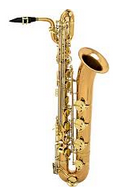 5 Frustration (Duke Ellington)									3:48	Harry Carney-bs; Duke Ellington Orchestra: William “Cat” Anderson, Ray Nance, Clark Terry, 	Willie Cook-tp; Britt Woodman, John Sanders, Quentin Jackson-tb; Johnny Hodges-as; Russell 	Procope-as, cl; Paul Gonsalves-ts; Jimmy Hamilton-ts, cl; Harry Carney-bs, bcl; Duke Ellington-p; 	Jimmy Woode-b; Sam Woodyard-dr	Chicago, February, 1956.	LP Bethlehem BCP 6005 / CD Bethlehem BET 6004-26 All the Things You Are (Jerome Kern)								5:27	Serge Challof-bs; Sonny Clark-p; Leroy Vinnegar-b; Philly Joe Jones-dr	Los Angeles, March 16, 1956.	LP Capitol T 742 / CD Capitol 7243 4 94505 2 3 (1998)7 Jumping Bean (Dave Brubeck)									5:05	Gerry Mulligan-bs; Dave Brubeck-p; Jack Six-b; Alan Dawson-dr	Mexico, May 23-25, 1968.	LP Columbia CS 97048 Jitterbug Waltz (Fats Waller)									6:25	Pepper Adams-bs; Roland Hanna-p; George Mraz-b; Mel Lewis-dr	London, September 10, 1973.	LP Zim ZLS-2000.  9-10 Quiet Lady (Thad Jones)								    2:29/5:02	Gary Smulyan-bs; Vanguard Jazz Orchestra: Earl Gardner, Joe Mosello, Glenn Drewes-tp, fh; 	John Mosca, Ed Neumeister, Jason Jackson-tb; Douglas Purviance-btb; Dick Oatts-as, ss, fl; 	Billy Drewes-as, ss, fl, cl; Rich Perry-ts, fl; Ralph LaLama-ts, cl, fl; Gary Smulyan-bs; Jim 	McNeely-p; Dennis Irwin-b; John Riley-dr 	New York City, May 1-2, 1999.	CD New World 80581-211 I'll Remember April	(Gene de Paul)							 4:02	Nick Brignola-bs; Phil Markowitz-p; John Lockwood-b; Rick Montalbano-dr	Live videoBASS SAX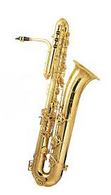 12-13 Beatin’ the Dog (Venuti-Lang)							    1:14/1:28	Joe Venuti’s Blue Four: Joe Venuti-vio; Adrian Rollini-bass sax; Arthur Schutt-p; Eddie Lang-gNew York, June 28, 192778 OKeh 40853 / CD JSP 340214-15 Nuages (Django Reinhardt)								    2:58/2:40	James Carter-bass sax; Jay Berliner, Romero Lubambo-g; Charlie Giordano-acc; Steve Kirby-b; 	Joey Baron-dr; Cyro Baptista-perc.	New York, 2000.	CD Atlantic 7567-83304-2SOPRANINO SAX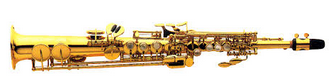 16 An Open Door (Ralph Towner)									5:19	Oregon: Paul McCandless-sopranino sax; Ralph Towner-g; Glen Moore-b; Mark Walker-dr, perc.	Oslo, April 4-6, 2005.	CD CamJazz  CAMJ 7773-2.CONTRABASS SARRUSOPHONE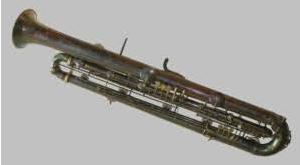 17-18 Fingers (Thad Jones)									    1:40/2:20	Scott Robinson-contrabass sarrusophone, Eb soprano fl; Richard Wyands-p; Pat O’Leary-b; Dennis Mackrel-dr	Nola Studios, New York City, August 16-17, 2002	CD Arbors Jazz ARCD 19276C MELODY SAX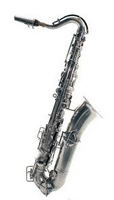 19-20 Don’t Ever Leave Me (Thad Jones)							    0:58/2:49	Scott Robinson-C flute, C melody saxofon; Richard Wyands-p; Pat O’Leary-b; Dennis Mackrel-dr	same session and CDBARITONE SAX193619371938193919401941194219431944 Harry Carney1945 Harry Carney1946 Harry Carney1947 Harry Carney1948 Harry Carney1949 Serge Chaloff1950 Serge Chaloff1951 Serge Chaloff1952 Harry Carney1953 Gerry Mulligan1954 Gerry Mulligan-1616/Harry Carney-629/Charlie Ventura-2661955 Gerry Mulligan-2709/Harry Carney-611/Serge Chaloff-4201956 Gerry Mulligan-2906/Harry Carney-722/Serge Chaloff-3141957 Gerry Mulligan-2960/Harry Carney-490/Pepper Adams-2361958 Gerry Mulligan-3639/Harry Carney-477/Pepper Adams-4711959 Gerry Mulligan-2740/Pepper Adams-404/Harry Carney-3911960 Gerry Mulligan-7299/Pepper Adams-751/Harry Carney-6091961 Gerry Mulligan-5683/Pepper Adams/894/Harry Carney-6171962 Gerry Mulligan-4756/Pepper Adams-647/Harry Carney-5211963 Gerry Mulligan-5507/Pepper Adams-811/Harry Carney-5781964 Gerry Mulligan-5024/Pepper Adams-744/Harry Carney-5811965 Gerry Mulligan-3858/Harry Carney-726/Pepper Adams-5711966 Gerry Mulligan-3558/Harry Carney-1021/Pepper Adams-7321967 Gerry Mulligan-2952/Harry Carney-1004/Pepper Adams-8691968 Gerry Mulligan-2745/Pepper Adams-1134/Harry Carney-10441969 Gerry Mulligan-2076/Pepper Adams-895/Harry Carney-7361970 Gerry Mulligan-1736/Pepper Adams-936/Harry Carney-8511971 Gerry Mulligan-1683/Pepper Adams-745/Harry Carney-5531972 Gerry Mulligan-981/Pepper Adams-238/Harry Carney-1771973 Gerry Mulligan-2091/Pepper Adams-795/Harry Carney-4371974 Gerry Mulligan-1786/Pepper Adams-424/Bruce Johnstone-2981975 Gerry Mulligan-2148/Pepper Adams-725/Bruce Johnstone-5251976 Gerry Mulligan-1570/Pepper Adams-571/Bruce Johnstone-4161977 Gerry Mulligan-1811/Pepper Adams-620/Bruce Johnstone-3961978 Gerry Mulligan-1085/Pepper Adams-441/Hamiet Bluiett-2681979 Gerry Mulligan-912/Pepper Adams-483/Hamiet Bluiett-2361980 Gerry Mulligan-802/Pepper Adams-441/Hamiet Bluiett-2311981 Gerry Mulligan-568/Pepper Adams-433/Nick Brignola-1431982 Pepper Adams-863/Gerry Mulligan-663/Hamiet Bluiett-1901983 Gerry Mulligan-616/Pepper Adams-491/Hamiet Bluiett-2401984 Gerry Mulligan-423/Pepper Adams-339/Hamiet Bluiett-1941985 Gerry Mulligan-396/Pepper Adams-251/Hamiet Bluiett-1551986 Gerry Mulligan-401/Pepper Adams-313/Hamiet Bluiett-1181987 Gerry Mulligan-534/Hamiet Bluiett-239/Nick Brignola-1391988 Gerry Mulligan-578/Hamiet Bluiett-209/Nick Brignola-1411989 Gerry Mulligan-579/Hamiet Bluiett-184/Nick Brignola-1671990 Gerry Mulligan-490/Hamiet Bluiett-250/Nick Brignola-2141991 Gerry Mulligan-434/Hamiet Bluiett-314/Nick Brignola-2671992 Gerry Mulligan-507/Hamiet Bluiett-247/Nick Brignola-1771993 Gerry Mulligan-664/Haniet Bluiett-312/Nick Brignola-2041994 Gerry Mulligan-516/Hamiet Bluiett-182/Nick Brignola-1141995 Gerry Mulligan-203/James Carter-187/Hamiet Bluiett-1731996 Gerry Mulligan-300/James Carter-299/Hamiet Bluiett-2401996 Gerry Mulligan-300/James Carter-299/Hamiet Bluiett-2401997 Nick Brignola-274/James Carter-260/Ronnie Cuber-1971998 Nick Brignola-256/Hamiet Bluiett-251/James Carter-2401999 Nick Brignola-244/James Carter-239/Hamiet Bluiett-230/Ronnie Cuber-160/Smulyan882000 Nick Brignola-284/James Carter-280/Hamiet Bluiett-218/Ronnie Cuber-105/Smulyan932001 James Carter-386 / Nick Brignola-363 / Gary Smulyan-280 / Hamiet Bluiett-1432002 James Carter-449/Gary Smulyan-326/Nick Brignola-322/Ronnie Cuber-2052003 James Carter2004 James Carter-409/Gary Smulyan-262/Ronnie Cuber-166/Hamiet Bluiett-1392005 James Carter-274/Gary Smulyan-115/Ronnie Cuber-68/Hamiet Bluiett-532006 James Carter2007 James Carter-558/Gary Smulyan-399/Cecil Payne-266/Ronnie Cuber-2642008 James Carter-547/Gary Smulyan-237/Ronnie Cuber-200/Hamiet Bluiett-1572009 James Carter2010 James Carter-603 / Gary Smulyan-434 / Ronnie Cuber-319 / Hamiet Bluiett-1962011 James Carter-1326 / Gary Smulyan-678 / Ronnie Cuber-618 / Ken Vandermark-3302012 James Carter vs.Gary Smulyan-2220 / Ronnie Cuber-996 / John Surman-8312013 Gary Smulyan-2115 / James Carter-1842 / Ronnie Cuber-1035 / Scott Robinson-6872014 Gary Smulyan-2132 / James Carter-1760 / Scott Robinson-980 / Joe Temperley-6322015 Gary Smulyan- / James Carter- / Ronnie Cuber-2016 James Carter-2204 / Gary Smulyan-2048 / Joe Temperley-1705 / Ronnie Cuber-10282017 James CarterBARITONE SAXBASS SAXOPHONEC D    3  -  Various instruments: bassoon, oboe, tuba, harmonica, accordion, bagpipe, harp…1+2 Wolverine Blues (Spike Brothers)							  2:25 / 3:47	Epitaph Orchestra; soloists: Roland Hanna-p; Randy Brecker-tp; Michael Rabinowitz-bassoon; 	John Hicks-p; Gunther Schuller-cond	Live at the Alice Tully Hall, 1989Lincoln Center, New York City, June 3, 1989	Channel Four Television (DVD) / CD Columbia C2K 45428 (1990)3 Vyznání (Oldřich Blaha)										2:46	Josef Blaha-oboe; Jazz big band VES Praha, Pavel Bayerle-cond	Československý rozhlas Plzeň, 1963	H 20907 / 24+5 Pepe Linque (Glen Moore)								  4:26 / 1:02	Oregon: Paul McCandless-bcl, sopranino; Ralph Towner-p; Glen Moore-b; Mark Walker-dr	Rainbow Studio, Oslo, Norway, April 4-6, 2005	CD CamJazz CAMJ 7773-2’Round Midnight (Thelonious Monk-Cootie Williams)						4:58	Howard Johnson-BBb tuba; James Williams-p; Carl Kleinschuster, Howard Johnson-tu in Coda	Clinton Recording Studios, New York, 	CD Verve/Motor 531 021-2 (1996)Bluesette (Jean „Toots“ Thielemansú								3:18	Jean „Toots“ Thielemans-hca; Philip Catherine-g	Dureco studio, Weesp, Holland, 1974	LP Keytone KYT 702 / CD Keytone 702 CDSpring Is Here (Richard Rodgers / Lorenz Hart)							2:32	Art Van Damme-accordion; The Singers Unlimited (Bonnie Herman, Don Shelton, Len 	Dresslar, Gene Puerling)-voc; Heribert Thusek-vib; Sigi Schwab-g; Eberhard Weber-b; Charly 	Antolini-dr	MPS-Studio Villingen, Germany, June 1973	LP MPS 21 22016-8 / CD MPS 539 130-2 (1998)Bagpipe Blues (Rufus Harley)									2:45	Rufus Harley-bagpipe; Oliver Collins-p; James Glenn-b; Billy Abner-dr	New York, 1965	LP Atlantic SD 3001 / CD Atlantic 8122-79574-5 Flighty (Dorothy Ashby)										3:35	Dorothy Ashby-harp; Richard Davis-b; Grady Tate-dr; Willie Bobo-perc	New York, May 4, 1965	LP Atlantic SD 1447Body and Soul (Johnny Green)									4:22	Sonny Rollins-ts solo	Beltone Studios, New York City, July 10, 1958LP Metrojazz SE 1002 / CD Verve 557 545-2 (1990) My Song (Keith Jarrett)									  4:03 / 2:11	Jan Garbarek-ss; Keith Jarrett-p; Palle Danielsson-b; Jon Christensen-dr	Talent Studios, Oslo, Norway, November 1977	LP ECM 1115Carney, Harry1910040119741008Carruthers, Jock1910052719710505Washington, Jack1910071719641128Caceres, Ernie1911112219710110Fowlkes, Charlie1916021619800209Ventura, Charlie1916120219920117Collette, Buddy1921080620100919Bank, Danny1922071720100605Payne, Cecil1922121420071127Chaloff, Serge1923112419570716Stitt, Sonny1924020219820722Flax, Marty1924100719720503Hood, Bill1924121319921201Parker, Leo1925041819620211Shihab, Sahib1925062319891024Shank, Bud1926052720090402Mulligan, Gerry19270406199601201953-81, 1983-96Gullin, Lars1928050419760517Gordon, Bob1928061119550828Patrick, Pat1929112319911231Nimitz, Jack1930011120090610Adams, Pepper19301008198609101982Davis, Charles1933052020160715Ross, Ronnie1933100219911212Brignola, Nick19360717200202081997-2000Underwood, Ian19390522Cuber, Ronnie19411225Surman, John19440830Smulyan, Gary195604042013-15Robinson, Scott19590427Carter, James196901032001-12, 2016-17Rollini, Adrian1903062819560515Rushton, Joe1907041919640302Ventura, Charlie1916120219920117Robinson, Scott19590427Carter, James19690103